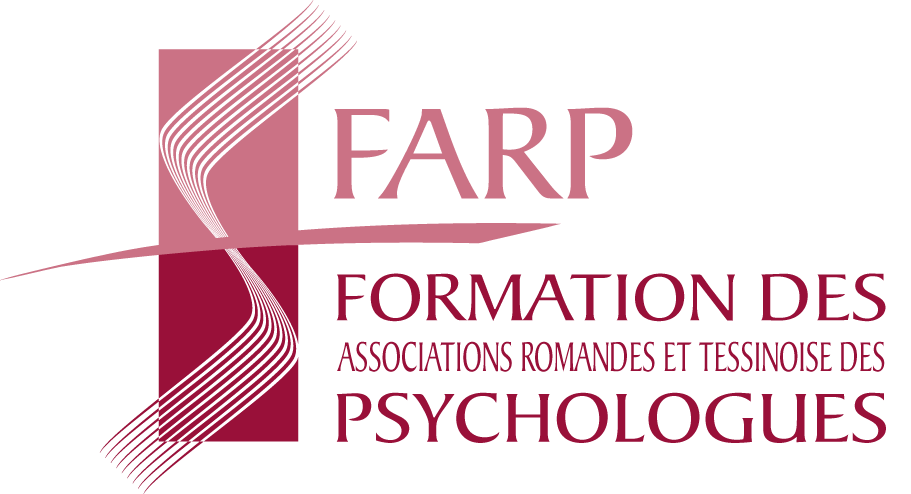 Bulletin d’inscriptionConférence  « La justice pénale pour les mineurs »06.03.2020 (9h-12h) – Espace Dickens, Lausanne	 Madame	 Monsieur	Prénom : 	     	Nom :	      	Date de naissance :      			Adresse : 	     	Adresse de facturation (si différente) :      		Tél portable :      		E-mail : 	     Profession :      		Titre : 	 Master en psychologie suisse ou équivalent      Statut : (à remplir impérativement) Membre FSP : CHF 40.- Non-affilié : CHF 50.-      Nouveau diplômé : CHF 30.-  (uniquement sur attestation jointe à l’inscription) Conditions :Les inscriptions sont prises par ordre d’arrivée.Une facture vous sera envoyée par courrier ; celle-ci est à régler avant la conférence.Désinscription sans frais d’ici au 28 février 2020 ; pour toute désinscription intervenant après cette date ou en cas d’absence à la conférence sans désinscription, la facture reste due.L’attestation de participation sera délivrée après acquittement de la finance d’inscription.A retourner d’ici au 4 mars 2020 à : admin@farp.ch ou Formation FARP, Ch. de Mornex 3, 1003 Lausanne Par ma signature, je confirme mon inscription et accepte les conditions susmentionnées. Date :			Signature : 		